О признании граждан малоимущими, нуждающимися  в жилом помещении.Руководствуясь ст.ст. 51, 52 Жилищного кодекса РФ, Методическими рекомендациями для субъектов РФ и органов местного самоуправления по определению порядка ведения органами местного самоуправления учета граждан в качестве нуждающихся в жилых помещениях, предоставляемых по договорам социального найма, и по предоставлению таким гражданам жилых помещений по договору социального найма, утв. приказом Министерства регионального развития РФ от 25.02.2005 г. N 18),  Протоколом заседания жилищной комиссии о признании граждан малоимущими, нуждающимися в жилых помещениях, предоставляемых по договорам социального найма администрации Жигаловского муниципального образования от 11.07.2022 г., решением Жилищной комиссии Жигаловского муниципального образования № 04 /2022 от 11.07.2022 г.,Администрация Жигаловского муниципального образования постановляет:Признать  малоимущими, нуждающимися в жилье следующих граждан:1.1.  Романова  Алексея  Валерьевича,17.09.1987г.р.,проживающего по адресу: Иркутская область, р.п. Жигалово, ул. Горького,10 кв.12. Андреевой Т.А.,  ведущему специалисту, довести  до сведения  гр. Романова А.В. настоящее постановление.Глава Жигаловского  муниципального образования                                          Д.А. Лунёв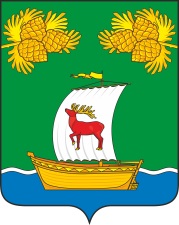 РОССИЙСКАЯ ФЕДЕРАЦИЯИРКУТСКАЯ ОБЛАСТЬАДМИНИСТРАЦИЯЖИГАЛОВСКОГО МУНИЦИПАЛЬНОГО ОБРАЗОВАНИЯПОСТАНОВЛЕНИЕРОССИЙСКАЯ ФЕДЕРАЦИЯИРКУТСКАЯ ОБЛАСТЬАДМИНИСТРАЦИЯЖИГАЛОВСКОГО МУНИЦИПАЛЬНОГО ОБРАЗОВАНИЯПОСТАНОВЛЕНИЕРОССИЙСКАЯ ФЕДЕРАЦИЯИРКУТСКАЯ ОБЛАСТЬАДМИНИСТРАЦИЯЖИГАЛОВСКОГО МУНИЦИПАЛЬНОГО ОБРАЗОВАНИЯПОСТАНОВЛЕНИЕ11.07.2022 г. №  44р.п. Жигаловор.п. Жигалово